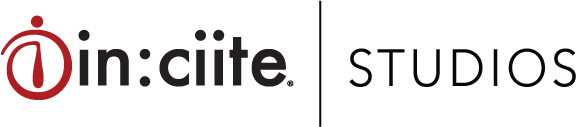 in:ciite Media, LLC, Acquires Long-Established Recording Facility in Franklin, TN, Through Investor Partner ProV22, LLC— in:ciite Studios plans immediate facility enhancements, including upgrading post-production sound mixing in Studio B with a Dolby Atmos® immersive-sound system —— Visit inciitestudios.com —Nashville, TN, March 7, 2022 — in:ciite Media, a music, live events, simulcast, and film company based in Franklin, TN, has announced the facility purchase, by its investor partner, ProV22, LLC, of the entertainment complex at 320 Billingsly Court, Franklin, TN. The complex, minutes from Nashville’s Music Row, is home to a world-class recording and audio post-production facility. Former home to Paragon Studios, LLC, whose current operations are based out of Los Angeles, CA, the studio facility will now operate as in:ciite Studios. The studio facility, a 10,000 sq. ft. multi-room, world-class space originally designed by Russ Berger Design Group, was opened in 2003. The studios were conceived and constructed not only for music recording and mixing, but uniquely designed for post-production sound for film and broadcast. Past projects recorded at this facility range from music albums from Carrie Underwood, Keith Urban and CeCe Winans to feature film and orchestral game scoring, ADR, post-production sound supervision and mixing for multiple film studios. The studio spaces continue to support a wide array of creative projects and are available for booking. “We are excited to announce in:ciite Studios. Our passion is to provide a creative and technically excellent place for artists, producers, engineers and filmmakers to create remarkable and purposeful content,” says owner and CEO Chris Thomason. “We are honored and proud to carry on the great legacy of this purpose-built world-class facility for recording and audio post-production. We plan to take it to the next level by embracing new and immersive audio technologies for film, TV, music and gaming.” Thomason is a veteran in the music, media and event industry. As an executive producer, producer and A&R executive, he has been a part of creating music, video and film products that have collectively sold in excess of 40 million units worldwide. The facility’s Studio A encompasses a main tracking room large enough to accommodate full bands as well as 30-piece orchestral and scoring sessions, along with four isolation booths. The Studio A control room houses an 80-channel Solid State Logic 9080 K Series Console and a 7.1 monitoring system featuring custom-designed DynAudio M4+ Monitors, along with a drop-down screen and projection for sound-for-picture mixing. in:ciite’s Studio B is a post-production sound mixing suite centered around a 256-input, two-operator SSL C300 digital film mixing console and multiple Pro Tools | HD systems. Already Nashville’s premier post-production mix room, Control Room B will be upgraded in coming weeks into a Dolby Atmos® production suite specifically configured for immersive sound work for film and broadcast.The complex also includes three smaller studios: the first is Studio C, an Avid-centric 5.1 Pro Tools | HD suite used most for sound design, editorial, overdubs and moderate mix work. Additionally, Studio C’s isolation booth accommodates single-person voice-overs, ADR or music overdubs. Next, Studio D is a Pro Tools | HD suite that provides the perfect environment to enhance the creative process of songwriting, programming or demos. Lastly, Studio E is in:ciite’s audio and video editorial suite. Featuring the Adobe Create Suite for video and graphic editing and Pro Tools audio editing, this room has a large screen, color-neutral decor in grey and blacks for accurate viewing, and comfy seating, and is regularly used for feature-film screenings.Andrew Mayer, who came to the facility in 2009 as a studio assistant, will continue as Studio Manager and Technical Director at in:ciite studios, providing continuity for current clients. He brings an intimate knowledge of the facility with over a decade of experience in meeting project needs.Amy Stansell, Owner and Vice President, will coordinate special projects and oversee all legal and client services for in:ciite studios.For more information, visit inciitestudios.com. Photo file 1: Chris_Thomason.jpegPhoto caption 1: Owner and CEO Chris Thomason, a veteran in the music, media and event industries, has announced the purchase of an existing media complex in Franklin, TN, to house in:ciite Studios, a new division of in:ciite Media. Photo file 2: Amy_Stansell.jpegPhoto caption 2: Amy Stansell, Owner and Vice President, will coordinate special projects and oversee all legal and client services for in:ciite studios. Photo file 3: Andrew_Mayer.jpegPhoto caption 3: Andrew Mayer, who came to the facility in 2009, will continue as Studio Manager and Technical Director at in:ciite studios. Photo file 4: StudioA_inciite.jpegPhoto caption 4: in:ciite studios Studio A has hosted recording sessions ranging from well-known music artists to film and game orchestral scoring, including surround sound production in the spacious 7.1-equipped Control A.Photo file 5: StudioB_inciite.jpegPhoto caption 5: Studio B will be used primarily for post production, this to be a focus of in:ciite Studios. The studio has a rich legacy in sound for film, video and broadcast projects, along with music recording and mixing. About in:ciite studiosin:ciite studios is a world-class recording and audio post-production facility conveniently located just south of Nashville in the Cool Springs Franklin, TN area. The studios provide a wide range of recording and post audio services for the Music, Film, TV, Video game, Spoken Word and Streaming industries.